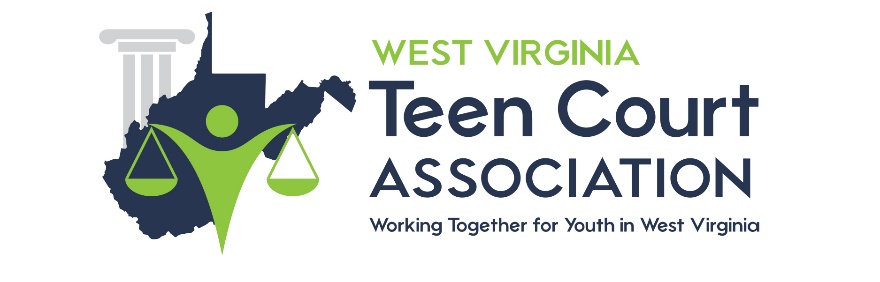 TRAINING EVALUATIONWest Virginia Teen Court TrainingDATEDo you believe this training will bring more value to your job?Do you have any suggestions for improvement?Additional Comments:LOGISTICSPlease rate each of the following (please circle):Not at all Useful / Not SatisfiedVery Useful / Very SatisfiedLocation of Retreat12345Food / Snacks12345Time of Retreat12345Facilitation12345CONTENT Please rate each of the following (please circle):Not at all Useful / Not SatisfiedVery Useful / Very SatisfiedRelevance to my Position or Interest12345Comfort Level in Participation12345Handouts12345Overall Retreat12345